						How to Paint Outdoors 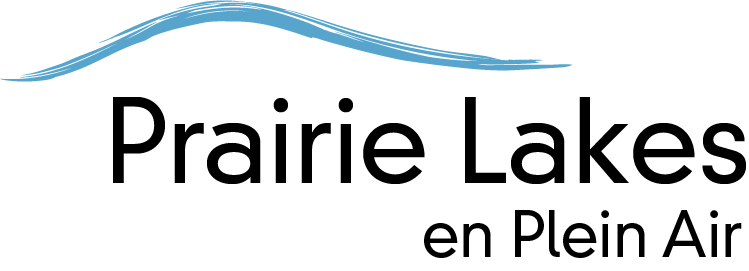 by Matt KaniaSupply list For first time students, materials will be provided.EaselGolden OPEN acrylic paints(Note: I recommend this starter kit:  https://www.dickblick.com/items/golden-open-acrylics-landscape-set-set-of-6-colors-2-oz-tubes/ )Brushes https://www.dickblick.com/items/blick-white-bristle-brush-set-set-of-6/ORhttps://www.dickblick.com/items/blick-economy-white-bristle-brush-set-flat-set-of-6/(Note: Basically need 3 or 4 brushes per student; preferably long handle Flats in the 4, 6, 8 size range)Mixing/Palette Knifehttps://www.dickblick.com/items/richeson-plastic-painting-knife-2-38-trowel-offset/(Note: Inexpensive starter knife)Canvas panelhttps://www.dickblick.com/items/blick-economy-canvas-panels-9-x-12-class-pack-of-24/Water containerhttps://www.amazon.com/Clear-Plastic-Disposable-Party-Crystal/dp/B07XYDYPM2/ref=sr_1_4?dchild=1&keywords=plastic+cups&qid=1613578121&sr=8-4(Note: Any simple, small -- short and wide is better than tall -- water container will do)Mixing palettehttps://www.amazon.com/Count-Disposable-Plastic-Dinner-Plates/dp/B08CY776TP/ref=sr_1_4?dchild=1&keywords=chinette+white+plastic+dinner+plates&qid=1613577994&sr=8-4(Note: I think students can use simple round plastic picnic dinner plates)Paper towelsSmall garbage bagLatex, vinyl, or nitrile gloves(Note: Optional, but perhaps required during Covid?)